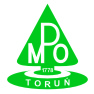 Rozdział IIFormularze Nie uważa się za modyfikacje wypełnienie formularza ofertowego na komputerze. Wykonawca w miarę potrzeb może wykorzystać do zamieszczenia treści  miejsca wykropkowane. Nie dopuszcza się natomiast wprowadzania żadnych zmian merytorycznych w formularzJa, niżej podpisany.......................................................................................................................[imię i nazwisko]jako upoważniony do reprezentowania wykonawcy /firmy...............................................................................................................................................................................................................[nazwa firmy]oświadczam, że : posiadam uprawnienia do wykonania niniejszego, posiadam wiedzę i doświadczenie do wykonania zamówienia,dysponuję odpowiednim potencjałem technicznym oraz osobami zdolnymi do wykonania zamówienia i fakt ten dokumentuję oświadczając, że 
posiadam lub  /dysponuję [proszę zaznaczyć właściwą formę. W przypadku korzystania z zasobów osób trzecich Wykonawca winien załączyć stosowny dokument z treści którego będzie wynikało prawo do korzystania z instalacji  ]  instalacją   do odzysku i/lub unieszkodliwiania odpadów położoną w odległości ..………  km (licząc dojazd najkrótszą drogą publiczną) od loco Zamawiającego - Zakładu Unieszkodliwiana Odpadów Organicznych w Toruniu  przy ul. Kociewskiej 53 położoną w miejscowości …………………………………………………………….  [należy wpisać nazwę instalacji i jej adres pocztowy]. znajduję się w sytuacji ekonomicznej i finansowej zapewniającej wykonanie przedmiotu zamówienia............................ dnia .........................................................................................................[pieczęć i podpis wykonawcy ]Strona 1 z1Ja, niżej podpisany..........................................................................................................................................................[imię i nazwisko]jako upoważniony do reprezentowania dostawcy/firmy........................................................................................................................................................................................................................................................................................[nazwa firmy] po zapoznaniu się z treścią art.24 ust.1 i ust. 2  pkt. 5) i ust.2a oświadczam, że na dzień składania ofert nie podlegam wykluczeniu z postępowania o niniejsze zamówienie.……………………...data ……………                                                                   …...............................................[pieczęć i podpis wykonawcy ]Wyciąg  art. 24 ust. 1 u P.z.p.Z postępowania o udzielenie zamówienia wyklucza się:(uchylony)1a)  (uchylony)  wykonawców, w stosunku do których otwarto likwidację lub których upadłość ogłoszono, z wyjątkiem wykonawców, którzy po ogłoszeniu upadłości zawarli układ zatwierdzony prawomocnym postanowieniem sądu, jeżeli układ nie przewiduje zaspokojenia wierzycieli przez likwidację majątku upadłego;wykonawców, którzy zalegają z uiszczeniem podatków, opłat lub składek na ubezpieczenia społeczne lub zdrowotne, z wyjątkiem przypadków gdy uzyskali oni przewidziane prawem zwolnienie, odroczenie, rozłożenie na raty zaległych płatności lub wstrzymanie w całości wykonania decyzji właściwego organu;osoby fizyczne, które prawomocnie skazano za przestępstwo popełnione w związku 
z postępowaniem o udzielenie zamówienia, przestępstwo przeciwko prawom osób wykonujących pracę zarobkową, przestępstwo przeciwko środowisku, przestępstwo  przekupstwa, przestępstwo przeciwko obrotowi gospodarczemu lub inne przestępstwo popełnione w celu osiągnięcia korzyści majątkowych, 
a także za przestępstwo skarbowe lub przestępstwo udziału w zorganizowanej grupie albo związku mających na celu popełnienie przestępstwa lub przestępstwa skarbowego,spółki jawne, których wspólnika prawomocnie skazano za przestępstwo popełnione w związku 
z postępowaniem o udzielenie zamówienia, przestępstwo przeciwko prawom osób wykonujących pracę zarobkową, przestępstwo przeciwko środowisku, przestępstwo przekupstwa, przestępstwo przeciwko obrotowi gospodarczemu lub inne przestępstwo popełnione w celu osiągnięcia korzyści majątkowych,
 a także za przestępstwo skarbowe lub przestępstwo udziału w zorganizowanej grupie albo związku mających na celu popełnienie przestępstwa lub przestępstwa skarbowego;strona 1z 2spółki partnerskie, których partnera lub członka zarządu prawomocnie skazano za przestępstwo popełnione w związku z postępowaniem o udzielenie zamówienia, przestępstwo przeciwko prawom osób wykonujących prace zarobkową, przestępstwo przeciwko środowisku, przestępstwo przekupstwa, przestępstwo przeciwko obrotowi gospodarczemu lub inne przestępstwo popełnione w celu osiągnięcia korzyści majątkowych, a także za przestępstwo skarbowe lub przestępstwo udziału w zorganizowanej grupie albo związku mających na celu popełnienie przestępstwa lub przestępstwa skarbowego;spółki komandytowe oraz spółki komandytowo-akcyjne, których komplementariusza prawomocnie skazano za przestępstwo popełnione w związku z postępowaniem o udzielenie zamówienia, przestępstwo przeciwko prawom osób wykonujących pracę zarobkową, przestępstwo przeciwko środowisku, przestępstwo przekupstwa, przestępstwo przeciwko obrotowi gospodarczemu lub inne przestępstwo popełnione w celu osiągnięcia korzyści majątkowych, a także za przestępstwo skarbowe lub przestępstwo udziału w zorganizowanej grupie lub związku mających na celu popełnienie przestępstwa lub przestępstwa skarbowego;osoby prawne, których urzędującego członka organu zarządzającego prawomocnie skazano za przestępstwo popełnione w związku z postępowaniem o udzielenie zamówienia, przestępstwo przeciwko prawom osób wykonujących pracę zarobkową, przestępstwo przeciwko środowisku, przestępstwo przekupstwa, przestępstwo przeciwko obrotowi gospodarczemu lub inne przestępstwo popełnione w celu osiągnięcia korzyści majątkowych, a także za przestępstwo skarbowe lub przestępstwo udziału w zorganizowanej grupie lub związku mających na celu popełnienie przestępstwa lub przestępstwa skarbowego;podmioty zbiorowe, wobec których są orzekł zakaz ubiegania się o zamówienia na podstawie przepisów o odpowiedzialności podmiotów zbiorowych za czyny zabronione pod groźbą kary. wykonawców będących osobami fizycznymi, które prawomocnie skazano za przestępstwo, o którym mowa w art. 9 lub art. 10 ustawy z dnia 15 czerwca 2012 r. o skutkach powierzania wykonywania pracy cudzoziemcom przebywającym wbrew przepisom na terytorium Rzeczypospolitej Polskiej (Dz. U. poz. 769) – przez okres 1 roku od dnia uprawomocnienia sie wyroku. wykonawców będących spółka jawna, spółka partnerska, spółka komandytowa, spółka komandytowo-akcyjna lub osoba prawna, których odpowiednio wspólnika, partnera, członka zarządu, komplementariusza lub urzędującego członka organu zarządzającego prawomocnie skazano za przestępstwo, o którym mowa w art. 9 lub art. 10 ustawy z dnia 15 czerwca 2012 r. o skutkach powierzania wykonywania pracy cudzoziemcom przebywającym wbrew przepisom na terytorium Rzeczypospolitej Polskiej – przez okres 1 roku od dnia uprawomocnienia sie wyroku.Z postępowania wyklucza się również wykonawców którzy : Art.24 ust.2 pkt.5) uPzp - należąc do tej samej grupy kapitałowej, w rozumieniu ustawy z dnia 16 lutego 2007 r. o ochronie konkurencji i konsumentów (Dz. U. Nr 50, poz. 331, z późn. zm.5, złożyli odrębne oferty lub wnioski o dopuszczenie do udziału w tym samym postępowaniu, chyba że wykażą że istniejące miedzy nimi powiązania nie prowadza do zachwiania uczciwej konkurencji pomiędzy wykonawcami w postępowaniu o udzielenie zamówienia.Art.24 ust.2a u Pzp – Z postępowania wyklucza się również wykonawcę który  w okresie 3 lat przed wszczęciem postępowania , w sposób zawiniony poważnie naruszył obowiązki zawodowe, w szczególności, gdy wykonawca w  wyniku zamierzonego działania lub rażącego niedbalstwa nie wykonał lub nienależycie wykonał zamówienie, co zamawiający jest w stanie wykazać za pomocą dowolnych środków dowodowych, jeżeli zamawiający przewidział taką możliwość wykluczenia wykonawcy w ogłoszeniu o zamówieniu, w specyfikacji istotnych warunków  zamówienia lub w zaproszeniu do negocjacji. Zamawiający nie wyklucza z postępowania  o udzielenie zamówienia wykonawcy, który udowodni, że podjął konkretne środki techniczne , organizacyjne  
i kadrowe, które mają zapobiec zawinionemu i poważnemu naruszeniu obowiązków zawodowych w przyszłości oraz naprawił szkody powstałe w wyniku naruszenia obowiązków zawodowych lub zobowiązał się do ich naprawienia.strona 2 z 2Ja, niżej podpisany..............................................................................................................................................[imię i nazwisko]jako upoważniony do reprezentowania dostawcy/firmy.........................................................................................................................................................................................................................................................[nazwa firmy]Oświadczam, że:informacje zawarte w ofercie (wyspecyfikowane poniżej), stanowią tajemnicę przedsiębiorstwa w rozumieniu przepisów ustawy o zwalczaniu nieuczciwej konkurencji
z dnia 16 kwietnia 1993 r. (Dz. U. Z 2003 r., Nr 153, poz. 1503 z p. zm.),
nie mogą być udostępnione osobom trzecim*/ innym uczestnikom postępowania i winny być przechowywane przez okres 4 lat w sposób gwarantujący ich poufność................................................................................................................................................................................................................................................................................................................................................................................................................................. 
..............................................[podpis i pieczątka imienna]....................................., dnia......................................* niepotrzebne skreślić* powyżej należy wypisać nazwy dokumentów poufnych zamieszczonych w ofercie, * dokumenty poufne  należy umieścić w ofercie jako oddzielny rozdział.
* wykonawca nie może zastrzec informacji, o których mowa w art. 86 ust.4 tj.: cena oferty, termin
   wykonania zamówienia, warunków płatności.Ja, niżej podpisany......................................................................................................................[imię i nazwisko]jako upoważniony do reprezentowania dostawcy/firmy.....................................................................................................................................................................................................................[nazwa firmy]Oświadczam, że:  nie należę do grupy kapitałowej, o której mowa w ustawie z dnia 16 lutego 2007 r.  
o ochronie konkurencji i konsumentów  (Dz. U. Nr 50, poz. 331, z późn. zm). ……………………...data ……………                                                                   …...............................................[pieczęć i podpis wykonawcy ]Uwaga : W przypadku, gdy wykonawca należy do grupy kapitałowej składa oświadczenia wg treści zał.5a strona 1 z1Ja, niżej podpisany......................................................................................................................[imię i nazwisko]jako upoważniony do reprezentowania dostawcy/firmy.....................................................................................................................................................................................................................[nazwa firmy]Oświadczam, że:  należę do grupy kapitałowej, o której mowa w ustawie z dnia 16 lutego 2007 r.  o ochronie konkurencji i konsumentów  (Dz. U. Nr 50, poz. 331, z późn. zm).Dane: ……………………………………………………………………………………(nazwa i dane adresowe)Lista podmiotów należących do tej samej grupy kapitałowej:1. ……………………………………………………………………………….2. . ……………………………………………………………………………...3. ……………………………………………………………………………….……………………...data ……………                                                                   …...............................................[pieczęć i podpis Wykonawcy ]Uwaga: W sytuacji zaistnienia  powyższych okoliczności wykonawca wypełnia Formularz , który jest w wersji dokumentu Word. Liczbę miejsc  na liście należy  dostosować do potrzeb Wykonawcy. Zintegrowany System ZarządzaniaZintegrowany System ZarządzaniaZintegrowany System ZarządzaniaPostępowanie o zamówienie publiczne FORMULARZ  OFERTOWYZagospodarowanie odpadów o kodzie 19 12 12  FORMULARZ  OFERTOWYZagospodarowanie odpadów o kodzie 19 12 12  FORMULARZ  OFERTOWYZagospodarowanie odpadów o kodzie 19 12 12  Postępowanie o zamówienie publiczne FORMULARZ  OFERTOWYZagospodarowanie odpadów o kodzie 19 12 12  FORMULARZ  OFERTOWYZagospodarowanie odpadów o kodzie 19 12 12  FORMULARZ  OFERTOWYZagospodarowanie odpadów o kodzie 19 12 12  Znak:   ZO /ZP -  31 /2015 Rozdział IIZałącznik nr 1 do SIWZRozdział IIZałącznik nr 1 do SIWZRozdział IIZałącznik nr 1 do SIWZZnak:   ZO /ZP -  31 /2015 zamawiającyMiejskie Przedsiębiorstwo Oczyszczania Spółka z o. o. z siedzibą w Toruniu 
przy ul. Grudziądzkiej  159,REGON:  870525973  NIP:   879-016-92-80Sąd Rejonowy w Toruniu, VII Wydział Gospodarczy Krajowego Rejestru Sądowego KRS 0000151221Kapitał zakładowy: 8. 469. 500 PLNzamawiającyMiejskie Przedsiębiorstwo Oczyszczania Spółka z o. o. z siedzibą w Toruniu 
przy ul. Grudziądzkiej  159,REGON:  870525973  NIP:   879-016-92-80Sąd Rejonowy w Toruniu, VII Wydział Gospodarczy Krajowego Rejestru Sądowego KRS 0000151221Kapitał zakładowy: 8. 469. 500 PLNzamawiającyMiejskie Przedsiębiorstwo Oczyszczania Spółka z o. o. z siedzibą w Toruniu 
przy ul. Grudziądzkiej  159,REGON:  870525973  NIP:   879-016-92-80Sąd Rejonowy w Toruniu, VII Wydział Gospodarczy Krajowego Rejestru Sądowego KRS 0000151221Kapitał zakładowy: 8. 469. 500 PLNzamawiającyMiejskie Przedsiębiorstwo Oczyszczania Spółka z o. o. z siedzibą w Toruniu 
przy ul. Grudziądzkiej  159,REGON:  870525973  NIP:   879-016-92-80Sąd Rejonowy w Toruniu, VII Wydział Gospodarczy Krajowego Rejestru Sądowego KRS 0000151221Kapitał zakładowy: 8. 469. 500 PLNzamawiającyMiejskie Przedsiębiorstwo Oczyszczania Spółka z o. o. z siedzibą w Toruniu 
przy ul. Grudziądzkiej  159,REGON:  870525973  NIP:   879-016-92-80Sąd Rejonowy w Toruniu, VII Wydział Gospodarczy Krajowego Rejestru Sądowego KRS 0000151221Kapitał zakładowy: 8. 469. 500 PLNDANE DOTYCZĄCE WYKONawCY/*wpisać dane stosownie do okoliczności faktycznych  NAZWA:  ......................................................................................................................................................................................                  …………………………………………………………………………………………………………………………………...SIEDZIBA: ............................................................................................................ ul. ................................................................, NR TELEFONU ….  ……............. NR FAKS …...................., e- mail: ……………………/* dane bezwzględnie wymaganeNIP:   ........................................................................... REGON:  ...............................................................................................KRS:   …………………………………………           Kapitał zakładowy : ……………………………………………………DANE DOTYCZĄCE WYKONawCY/*wpisać dane stosownie do okoliczności faktycznych  NAZWA:  ......................................................................................................................................................................................                  …………………………………………………………………………………………………………………………………...SIEDZIBA: ............................................................................................................ ul. ................................................................, NR TELEFONU ….  ……............. NR FAKS …...................., e- mail: ……………………/* dane bezwzględnie wymaganeNIP:   ........................................................................... REGON:  ...............................................................................................KRS:   …………………………………………           Kapitał zakładowy : ……………………………………………………DANE DOTYCZĄCE WYKONawCY/*wpisać dane stosownie do okoliczności faktycznych  NAZWA:  ......................................................................................................................................................................................                  …………………………………………………………………………………………………………………………………...SIEDZIBA: ............................................................................................................ ul. ................................................................, NR TELEFONU ….  ……............. NR FAKS …...................., e- mail: ……………………/* dane bezwzględnie wymaganeNIP:   ........................................................................... REGON:  ...............................................................................................KRS:   …………………………………………           Kapitał zakładowy : ……………………………………………………DANE DOTYCZĄCE WYKONawCY/*wpisać dane stosownie do okoliczności faktycznych  NAZWA:  ......................................................................................................................................................................................                  …………………………………………………………………………………………………………………………………...SIEDZIBA: ............................................................................................................ ul. ................................................................, NR TELEFONU ….  ……............. NR FAKS …...................., e- mail: ……………………/* dane bezwzględnie wymaganeNIP:   ........................................................................... REGON:  ...............................................................................................KRS:   …………………………………………           Kapitał zakładowy : ……………………………………………………DANE DOTYCZĄCE WYKONawCY/*wpisać dane stosownie do okoliczności faktycznych  NAZWA:  ......................................................................................................................................................................................                  …………………………………………………………………………………………………………………………………...SIEDZIBA: ............................................................................................................ ul. ................................................................, NR TELEFONU ….  ……............. NR FAKS …...................., e- mail: ……………………/* dane bezwzględnie wymaganeNIP:   ........................................................................... REGON:  ...............................................................................................KRS:   …………………………………………           Kapitał zakładowy : ……………………………………………………Oferta wspólna /* wypełnić, o ile dotyczy Ustanowionym Pełnomocnikiem do reprezentowania w postępowaniu o udzielenie zamówienia 
i /*lub zawarcia umowy jest (są):  …………………………………....………………………………………………………..………………………………………………………………………………….…….., zakres odpowiedzialności     …...................……………………………………….…………………………………..……NAZWA:  ......................................................................................................................................................................................SIEDZIBA...........................................................................  ul. .....................................................................................................NR TELEFONU .................. .  NR FAKS ............................. ,e-mail: …………………………/* dane bezwzględnie wymagane NIP:  .....................................................................................  REGON:  ..........................................................................................KRS:  …………………………………………………….………  Kapitał zakładowy : ………………………………………Oferta wspólna /* wypełnić, o ile dotyczy Ustanowionym Pełnomocnikiem do reprezentowania w postępowaniu o udzielenie zamówienia 
i /*lub zawarcia umowy jest (są):  …………………………………....………………………………………………………..………………………………………………………………………………….…….., zakres odpowiedzialności     …...................……………………………………….…………………………………..……NAZWA:  ......................................................................................................................................................................................SIEDZIBA...........................................................................  ul. .....................................................................................................NR TELEFONU .................. .  NR FAKS ............................. ,e-mail: …………………………/* dane bezwzględnie wymagane NIP:  .....................................................................................  REGON:  ..........................................................................................KRS:  …………………………………………………….………  Kapitał zakładowy : ………………………………………Oferta wspólna /* wypełnić, o ile dotyczy Ustanowionym Pełnomocnikiem do reprezentowania w postępowaniu o udzielenie zamówienia 
i /*lub zawarcia umowy jest (są):  …………………………………....………………………………………………………..………………………………………………………………………………….…….., zakres odpowiedzialności     …...................……………………………………….…………………………………..……NAZWA:  ......................................................................................................................................................................................SIEDZIBA...........................................................................  ul. .....................................................................................................NR TELEFONU .................. .  NR FAKS ............................. ,e-mail: …………………………/* dane bezwzględnie wymagane NIP:  .....................................................................................  REGON:  ..........................................................................................KRS:  …………………………………………………….………  Kapitał zakładowy : ………………………………………Oferta wspólna /* wypełnić, o ile dotyczy Ustanowionym Pełnomocnikiem do reprezentowania w postępowaniu o udzielenie zamówienia 
i /*lub zawarcia umowy jest (są):  …………………………………....………………………………………………………..………………………………………………………………………………….…….., zakres odpowiedzialności     …...................……………………………………….…………………………………..……NAZWA:  ......................................................................................................................................................................................SIEDZIBA...........................................................................  ul. .....................................................................................................NR TELEFONU .................. .  NR FAKS ............................. ,e-mail: …………………………/* dane bezwzględnie wymagane NIP:  .....................................................................................  REGON:  ..........................................................................................KRS:  …………………………………………………….………  Kapitał zakładowy : ………………………………………Oferta wspólna /* wypełnić, o ile dotyczy Ustanowionym Pełnomocnikiem do reprezentowania w postępowaniu o udzielenie zamówienia 
i /*lub zawarcia umowy jest (są):  …………………………………....………………………………………………………..………………………………………………………………………………….…….., zakres odpowiedzialności     …...................……………………………………….…………………………………..……NAZWA:  ......................................................................................................................................................................................SIEDZIBA...........................................................................  ul. .....................................................................................................NR TELEFONU .................. .  NR FAKS ............................. ,e-mail: …………………………/* dane bezwzględnie wymagane NIP:  .....................................................................................  REGON:  ..........................................................................................KRS:  …………………………………………………….………  Kapitał zakładowy : ……………………………………… Wartość oferty NETTO 
cyfrowo:słownie: Wartość oferty NETTO 
cyfrowo:słownie:………………………………………………….…………….. /zł …………………………………………………….. /zł ………………………………………………….…………….. /zł …………………………………………………….. /zł ………………………………………………….…………….. /zł …………………………………………………….. /zł STAWKA PODATKU VATwskazać odpowiednią stawkę VAT (wyrażoną w %) zgodną z obowiązującymi przepisami      KWOTA podatku VATcyfrowo:słownie:STAWKA PODATKU VATwskazać odpowiednią stawkę VAT (wyrażoną w %) zgodną z obowiązującymi przepisami      KWOTA podatku VATcyfrowo:słownie:     .................................................................................. %………………………………………………….…/zł …………………………………………………… /zł      .................................................................................. %………………………………………………….…/zł …………………………………………………… /zł      .................................................................................. %………………………………………………….…/zł …………………………………………………… /zł Wartość oferty BRUTTO 
 cyfrowo:słownie:Wartość oferty BRUTTO 
 cyfrowo:słownie:……………………………………………………../zł ……………………………………………………./ zł ……………………………………………………../zł ……………………………………………………./ zł ……………………………………………………../zł ……………………………………………………./ zł Objaśnienie w sprawie podatku VATDotyczy wewnątrzwspólnotowego nabycia towarów (art. 17 ust. 1 pkt. 3 ustawy o podatku VAT), importu towarów (art. 17 ust. 1 pkt. 1 ustawy o podatku VAT) bądź importu usług (art. 17 ust. 1 pkt.4 ustawy 
o podatku VAT) w przypadku Wykonawców spoza terytorium RP oraz pozostałych w przypadku dostawy towarów wskazanych w Załączniku nr 11 do ustawy o podatku o VAT, do którego stosuje się tzw. mechanizm odwróconego podatku VAT w przypadku Wykonawców krajowych (art. 17 ust. 1 pkt.7 ustawy o podatku VAT)  Objaśnienie w sprawie podatku VATDotyczy wewnątrzwspólnotowego nabycia towarów (art. 17 ust. 1 pkt. 3 ustawy o podatku VAT), importu towarów (art. 17 ust. 1 pkt. 1 ustawy o podatku VAT) bądź importu usług (art. 17 ust. 1 pkt.4 ustawy 
o podatku VAT) w przypadku Wykonawców spoza terytorium RP oraz pozostałych w przypadku dostawy towarów wskazanych w Załączniku nr 11 do ustawy o podatku o VAT, do którego stosuje się tzw. mechanizm odwróconego podatku VAT w przypadku Wykonawców krajowych (art. 17 ust. 1 pkt.7 ustawy o podatku VAT)  Objaśnienie w sprawie podatku VATDotyczy wewnątrzwspólnotowego nabycia towarów (art. 17 ust. 1 pkt. 3 ustawy o podatku VAT), importu towarów (art. 17 ust. 1 pkt. 1 ustawy o podatku VAT) bądź importu usług (art. 17 ust. 1 pkt.4 ustawy 
o podatku VAT) w przypadku Wykonawców spoza terytorium RP oraz pozostałych w przypadku dostawy towarów wskazanych w Załączniku nr 11 do ustawy o podatku o VAT, do którego stosuje się tzw. mechanizm odwróconego podatku VAT w przypadku Wykonawców krajowych (art. 17 ust. 1 pkt.7 ustawy o podatku VAT)  Objaśnienie w sprawie podatku VATDotyczy wewnątrzwspólnotowego nabycia towarów (art. 17 ust. 1 pkt. 3 ustawy o podatku VAT), importu towarów (art. 17 ust. 1 pkt. 1 ustawy o podatku VAT) bądź importu usług (art. 17 ust. 1 pkt.4 ustawy 
o podatku VAT) w przypadku Wykonawców spoza terytorium RP oraz pozostałych w przypadku dostawy towarów wskazanych w Załączniku nr 11 do ustawy o podatku o VAT, do którego stosuje się tzw. mechanizm odwróconego podatku VAT w przypadku Wykonawców krajowych (art. 17 ust. 1 pkt.7 ustawy o podatku VAT)  Objaśnienie w sprawie podatku VATDotyczy wewnątrzwspólnotowego nabycia towarów (art. 17 ust. 1 pkt. 3 ustawy o podatku VAT), importu towarów (art. 17 ust. 1 pkt. 1 ustawy o podatku VAT) bądź importu usług (art. 17 ust. 1 pkt.4 ustawy 
o podatku VAT) w przypadku Wykonawców spoza terytorium RP oraz pozostałych w przypadku dostawy towarów wskazanych w Załączniku nr 11 do ustawy o podatku o VAT, do którego stosuje się tzw. mechanizm odwróconego podatku VAT w przypadku Wykonawców krajowych (art. 17 ust. 1 pkt.7 ustawy o podatku VAT)  Informacja Wykonawcy - wybór oferty będzie prowadzić do powstania u Zamawiającego obowiązku podatkowego w podatku od towarów i usług zgodnie z przepisami ustawy o podatku VAT od towarów  i usług.Informacja Wykonawcy - wybór oferty będzie prowadzić do powstania u Zamawiającego obowiązku podatkowego w podatku od towarów i usług zgodnie z przepisami ustawy o podatku VAT od towarów  i usług.Informacja Wykonawcy - wybór oferty będzie prowadzić do powstania u Zamawiającego obowiązku podatkowego w podatku od towarów i usług zgodnie z przepisami ustawy o podatku VAT od towarów  i usług.Niepotrzebne proszę skreślić NIE TAK   - w takim przypadku należy podać nazwę (rodzaj) towaru lub usługi, których dostawa lub świadczenie będzie prowadzić do jego powstania, oraz  wskazać ich wartość bez kwoty podatku. ………………………………………………….……………………………………………………………………………………………………………Niepotrzebne proszę skreślić NIE TAK   - w takim przypadku należy podać nazwę (rodzaj) towaru lub usługi, których dostawa lub świadczenie będzie prowadzić do jego powstania, oraz  wskazać ich wartość bez kwoty podatku. ………………………………………………….……………………………………………………………………………………………………………TERMIN wykonania zamówieniaTERMIN wykonania zamówieniaTERMIN wykonania zamówienia02.01.2016   -  31.12.2016 r. 02.01.2016   -  31.12.2016 r. Cena  jednostkowa nettoCena  jednostkowa nettoCena  jednostkowa netto…………………. zł/Mg…………………. zł/MgCena jednostkowa bruttoCena jednostkowa bruttoCena jednostkowa brutto…………………… zł/Mg…………………… zł/MgPonadto oświadczam, że: uważam się za związanego ofertą przez okres 30  dni wskazany w siwz,zapoznałem się z treścią projektu umowy i nie wnoszę do niego zastrzeżeń 
i zobowiązuję się do zawarcia umowy na warunkach określonych w niniejszym projekcie 
w przypadku gdyby uznano moją ofertę za najkorzystniejszą,Ponadto oświadczam, że: uważam się za związanego ofertą przez okres 30  dni wskazany w siwz,zapoznałem się z treścią projektu umowy i nie wnoszę do niego zastrzeżeń 
i zobowiązuję się do zawarcia umowy na warunkach określonych w niniejszym projekcie 
w przypadku gdyby uznano moją ofertę za najkorzystniejszą,Ponadto oświadczam, że: uważam się za związanego ofertą przez okres 30  dni wskazany w siwz,zapoznałem się z treścią projektu umowy i nie wnoszę do niego zastrzeżeń 
i zobowiązuję się do zawarcia umowy na warunkach określonych w niniejszym projekcie 
w przypadku gdyby uznano moją ofertę za najkorzystniejszą,Ponadto oświadczam, że: uważam się za związanego ofertą przez okres 30  dni wskazany w siwz,zapoznałem się z treścią projektu umowy i nie wnoszę do niego zastrzeżeń 
i zobowiązuję się do zawarcia umowy na warunkach określonych w niniejszym projekcie 
w przypadku gdyby uznano moją ofertę za najkorzystniejszą,Ponadto oświadczam, że: uważam się za związanego ofertą przez okres 30  dni wskazany w siwz,zapoznałem się z treścią projektu umowy i nie wnoszę do niego zastrzeżeń 
i zobowiązuję się do zawarcia umowy na warunkach określonych w niniejszym projekcie 
w przypadku gdyby uznano moją ofertę za najkorzystniejszą,Data i podpis WykonawcyData i podpis WykonawcyData i podpis WykonawcyData i podpis WykonawcyData i podpis WykonawcyZintegrowany System ZarządzaniaPostępowanie 
o zamówienie publiczne Oświadczenie – art. 22 ust. 1 ustawy  PzpZagospodarowanie odpadów o kodzie 19 12 12 Postępowanie 
o zamówienie publiczne Oświadczenie – art. 22 ust. 1 ustawy  PzpZagospodarowanie odpadów o kodzie 19 12 12 Znak: ZO/ZP- 31 /2015Rozdział IIZałącznik nr 2 do SIWZZnak: ZO/ZP- 31 /2015Zintegrowany System ZarządzaniaPostępowanie o zamówienie publiczne Oświadczenie z art. 24 uPzpZagospodarowanie odpadów o kodzie 19 12 12 Postępowanie o zamówienie publiczne Oświadczenie z art. 24 uPzpZagospodarowanie odpadów o kodzie 19 12 12 Znak: ZO/ZP- 31 /2015Rozdział IIZałącznik nr 3 doSIWZZnak: ZO/ZP- 31 /2015Zintegrowany System ZarządzaniaPostępowanie o zamówienie publiczne OŚWIADCZENIE  Zagospodarowanie odpadów o kodzie 19 12 12  Postępowanie o zamówienie publiczne OŚWIADCZENIE  Zagospodarowanie odpadów o kodzie 19 12 12  Znak: ZO/ZP- 31/2015Rozdział IIZałącznik nr 4 doSIWZZnak: ZO/ZP- 31/2015Zintegrowany System ZarządzaniaPostępowanie o zamówienie publiczne OŚWIADCZENIEZagospodarowanie odpadów o kodzie 19 12 12 Postępowanie o zamówienie publiczne OŚWIADCZENIEZagospodarowanie odpadów o kodzie 19 12 12 Znak: ZO /ZP- 31 /2015Rozdział IIZałącznik nr 5 doSIWZZnak: ZO /ZP- 31 /2015Zintegrowany System ZarządzaniaPostępowanie o zamówienie publiczne OŚWIADCZENIEZagospodarowanie odpadów  o kodzie 19 12 12 Postępowanie o zamówienie publiczne OŚWIADCZENIEZagospodarowanie odpadów  o kodzie 19 12 12 Znak: ZO /ZP- 31 /2015Rozdział IIZałącznik nr 5a doSIWZZnak: ZO /ZP- 31 /2015